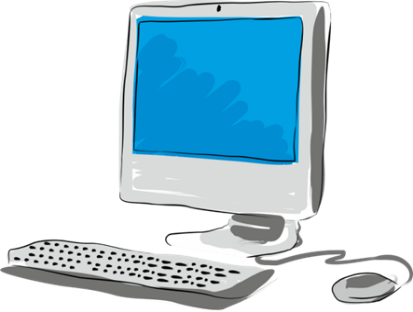 ПАМЯТКА ДЛЯ ДЕТЕЙПО БЕЗОПАСНОМУ ПОВЕДЕНИЮ В ИНТЕРНЕТЕДля того чтобы обезопасить себя, свою семью, своих родителей от опасностей Интернета и причинения возможного ущерба, ребенок должен предпринимать следующие меры предосторожности при работе в Интернете:Никогда не сообщайте свои имя, номер телефона, адрес проживания или учебы, пароли или номера кредитных карт, любимые места отдыха или проведения досуга.Используйте нейтральное экранное имя, не содержащее сексуальных намеков и не выдающее никаких личных сведений, в том числе и опосредованных: о школе, в которой вы учитесь, места, которые часто посещаете или планируете посетить, и пр.Если вас что-то пугает в работе компьютера, немедленно выключите его. Расскажите об этом родителям или другим взрослым.Всегда сообщайте взрослым обо всех случаях в Интернете, которые вызвали у вас смущение или тревогу.Используйте фильтры электронной почты для блокирования спама и нежелательных сообщений.Никогда не соглашайтесь на личную встречу с людьми, с которыми вы познакомились в Интернете. О подобных предложениях немедленно расскажите родителям.Прекращайте любые контакты по электронной почте, в системе обмена мгновенными сообщениями или в чатах, если кто-нибудь начинает задавать вам вопросы личного характера или содержащие сексуальные намеки. Расскажите об этом родителям.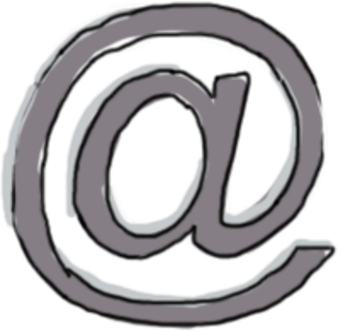 